A Falácia Histórica da Expiação (parte 1 de 2): Paulo de Tarso e o Conceito de Salvação no Cristianismo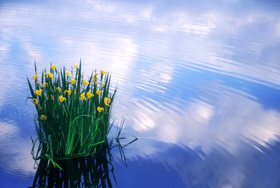 Salvação pode ser definida como libertação do pecado e suas punições; o caminho para salvação, entretanto, varia de uma religião para outra.   No Cristianismo, a salvação é obtida através da doutrina da Expiação Vicária.  Uma vez que no Cristianismo a natureza humana é considerada desobediente e pecadora, essa doutrina afirma que Jesus “prestou satisfação plena” a Deus pelos pecados do homem através de sua morte e ressurreição.  Em resumo, Jesus tomou nosso lugar e sua morte nos absolveu de nossos pecados.Isso contraria o que é encontrado no Torá, onde Deus diz: “... cada qual morrerá por seu próprio pecado.” (Deuteronômio 24:16)A questão de Jesus, como salvador da humanidade, é refutada no Alcorão, onde Deus diz que Ele“... obliterou-lhes os corações, por causa de suas perfídias... E por dizerem: Matamos o Messias, Jesus, filho de Maria, o Mensageiro de Deus, embora não sendo, na realidade, certo que o mataram, nem o crucificaram, senão que isso lhes foi simulado...” (Alcorão 4: 155-157)Salvação de Acordo com JesusEm nenhum lugar nos quatro evangelhos Jesus afirmou explicitamente que morreria para salvar a humanidade do pecado.  Quando foi abordado por um homem que perguntou o que ele poderia fazer para obter vida eterna, Jesus disse a ele para manter os Mandamentos (Mateus 19:16,17); em outras palavras, obedecer a Lei de Deus. A uma pergunta semelhante feita por um advogado, como registrado no evangelho de Lucas, Jesus disse para amar a Deus e ao próximo (Lucas 10:25-28).O papel de Jesus é deixado claro no Alcorão onde Deus diz:“O Messias, filho de Maria, não é mais do que um mensageiro, do nível dos mensageiros que o precederam; ...Observa como lhes elucidamos os versículos e observa como se desviam da verdade.” (Alcorão 5: 75)A missão de Jesus não era, portanto, estabelecer um método novo de obter a salvação, menos ainda fundar um novo sistema de crença; como até a Bíblia destaca, Jesus buscava apenas remover dos judeus a ênfase no ritual e levá-los de volta à virtude (Mateus 6:1-8).Paulo de TarsoPara a origem da doutrina da expiação, não se deve ir aos ensinamentos de Jesus, mas sim às palavras de Paulo, o verdadeiro fundador do Cristianismo; em ensinamentos dos atuais termos e práticas cristãos.Como muitos judeus, Paulo não estava acostumado aos ensinamentos de Jesus, e ele próprio perseguiu os seguidores de Jesus por suas crenças não convencionais.  Esse perseguidor zeloso se tornou um pregador ardente, entretanto, através de uma conversão repentina por volta de 35 EC.  Paulo alegou que um Jesus ressuscitado apareceu para ele em uma visão, escolhendo Paulo como instrumento para levar seus ensinamentos aos gentios (Gálatas 1:11, 12: 15, 16).A credibilidade de Paulo em qualquer âmbito é questionável, entretanto, quando consideramos que: (1) existem quatro versões contraditórias de sua suposta “conversão” (Atos 9:3-8; 22: 6-10; 26: 13-18; Gálatas 1:15-17); (2) a Bíblia diz em passagens como Números 12:6, Deuteronômio 18:20 e Ezequiel 13:8-9, que revelações vêm SOMENTE de Deus e (3) relatos de numerosos desentendimentos entre os outros discípulos e Paulo com relação aos ensinamentos, como registrado em Atos.Experiência e observação ensinaram a Paulo que pregar entre os judeus não era viável; ele, portanto, escolheu os não-judeus.  Ao fazê-lo, entretanto, Paulo desconsiderou um comando direto de Jesus contra pregar para outros que não os judeus (Mateus 10:5-6). Em resumo, Paulo colocou de lado os ensinamentos verdadeiros de Jesus em seu desejo de ser um sucesso.A Influência PagãEntre os pagãos do tempo de Paulo havia uma grande variedade de deuses.  Embora esses deuses tivessem nomes diferentes e fossem adotados por povos de diferentes áreas do mundo – Adônis da Síria, Dionísio da Trácia, Átis da Frígia, por exemplo – o conceito básico em cada culto era o mesmo: esses filhos de deuses morreram de mortes violentas e ressurgiram para salvar seu povo.Uma vez que os pagãos tinham um salvador tangível – deuses em suas antigas religiões, eles não queriam menos da nova; eles não eram capazes de aceitar qualquer tipo de divindade invisível.  Paulo fez muitas acomodações, pregando que um salvador chamado Jesus Cristo, o filho de Deus, morreu e ressuscitou para salvar a humanidade do pecado (Romanos 5:8-11; 6:8-9).A própria Bíblia aponta o erro do pensamento de Paulo.  Embora cada um dos quatro evangelhos contenha um relato da crucificação de Jesus, esses relatos são estritamente boatos; nenhum dos discípulos de Jesus foi testemunha, porque o abandonaram no Jardim (Marcos 14:50).No Torá, Deus diz que aquele que é “pendurado em uma árvore” - crucificado – é “amaldiçoado” (Deuteronômio 21:23). Paulo contornou isso dizendo que Jesus se tornou amaldiçoado para assumir os pecados do homem (Gálatas 3:13); ao fazê-lo, entretanto, Paulo deixou de lado a própria Lei de Deus.A ressurreição, na qual Paulo diz que Jesus “superou” a morte e os pecados para a humanidade (Romanos 6: 9-10), desempenha um papel tão importante que aquele que não acredita nela não é considerado um bom cristão (1 Coríntios 15:14).Aqui, também, a Bíblia oferece pouco suporte às noções de Paulo; primeiro, além de não existirem testemunhas para a ressurreição, todos os relatos pós-ressurreição são contraditórios sobre quem foi ao túmulo, o que aconteceu lá e até sobre onde e para quem Jesus apareceu (Mateus 28; Marcos 16; Lucas 24; João 20).Segundo, embora o Cristianismo afirme que o corpo depois da ressurreição estará em uma forma espiritual (1 Coríntios 15:44), Jesus obviamente não havia mudado, porque ele comeu com seus discípulos (Lucas 24:30, 41-43) e permitiu que eles tocassem suas feridas (João 20:27). Finalmente, como o filho divino de Deus no Cristianismo, é dito que Jesus compartilha doas atributos de Deus; ninguém pode deixar de se admirar, entretanto, com a possibilidade de Deus morrer...Em seu desejo de ganhar almas entre os pagãos, Paulo simplesmente retrabalhou uma variedade de crenças pagãs principais para montar o esquema cristão de salvação.  Nenhum profeta – incluindo o próprio Jesus – ensinou esses conceitos; eles são de inteira autoria de Paulo.(parte 2 de 2): O Sacrifício Supremo e o Pecado OriginalO Sacrifício SupremoAcostumados por muito tempo a fazerem sacrifícios aos seus deuses, os pagãos compreenderam facilmente a noção de Paulo de que Jesus foi o “sacrifício supremo” cujo sangue lavou os pecados.   Uma cerimônia comum durante essa época em vários cultos do Oriente Médio, como os de Átis e Mitras, era a do “taurobólio”: uma pessoa descia em um poço coberto com uma grelha sobre o qual um touro (ou carneiro), dito como representando a própria divindade pagã, era então abatida cerimonialmente. Ao cobrir-se com o sangue, dizia-se que a pessoa no poço havia “renascido” com seus próprios pecados lavados.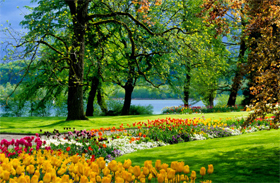 Vale mencionar que os judeus tinham aberto mão de sacrifícios em 590 antes da Era Comum, depois da destruição de seu Templo.  As noções de Paulo, conseqüentemente, estavam em contradição direta tanto com os ensinamentos do Velho Testamento (Oséias 6:6) quanto com os ensinamentos do próprio Jesus (Mateus 9:13), que enfatizou como Deus desejava boas virtudes, não sacrifícios.Embora Paulo enfatizasse que o “amor” de Deus estava por trás do sacrifício de Jesus (Romanos 5:8), a Doutrina da Expiação mostra uma divindade rígida que só se satisfaz com o assassinato de seu filho inocente. Paulo estava completamente sem base aqui, porque o Velho Testamento está cheio de referências ao amor e misericórdia de Deus em relação ao homem (Salmos 36:5, Salmos 103:8-17) revelado através de Seu perdão (Êxodos 34: 6,7; Salmos 86:5-7), do qual até Jesus falou (Mateus 6:12).A influência pagã no Cristianismo se estende até seu símbolo sagrado.  Embora Paulo chame a cruz de Jesus de “o poder de Deus” (1 Coríntios 1:18), trabalhos de referência como a Enciclopédia Britânica, o Dicionário de Símbolos, A Cruz em Ritual, Arquitetura e Arte destacam que a cruz era usada como um símbolo religioso séculos antes do nascimento de Jesus. Baco da Grécia, Tammuz de Tiro, Bel de Caldéia, e Odin da Noruega são apenas uns poucos exemplos de deuses pagãos antigos cujo símbolo sagrado era uma cruz.Pecado OriginalCentral para a Doutrina da Expiação é a noção de Paulo de que a humanidade é uma raça de malfeitores, que herdou de Adão seu pecado em comer do fruto proibido.  Como resultado desse Pecado Original, o homem não pode servir como seu próprio redentor; boas obras não têm valor, diz Paulo, porque mesmo elas não podem satisfazer a justiça de Deus (Gálatas 2:16).Como resultado do pecado de Adão, o homem está predestinado a morrer.  Através de sua morte, entretanto, Jesus recebeu a punição que era do homem; através de sua ressurreição Jesus venceu a morte, e a virtude foi restaurada.  Para obter a salvação um cristão só precisa ter fé na morte e ressurreição de Jesus (Romanos 6:23).Apesar de sua posição proeminente no Cristianismo, a noção de um “pecado original” não é encontrada entre os ensinamentos de qualquer profeta, inclusive Jesus.  No Velho Testamento Deus diz: “...o filho não levará a iniqüidade do pai, nem o pai levará a iniqüidade do filho, ...” (Ezequiel 18:20-22). A responsabilidade pessoal também é enfatizada no Alcorão, onde Deus diz: “De que nenhum pecador arcará com culpa alheia? De que o homem não obtém senão o fruto do seu proceder? (Alcorão 53:38-39)A doutrina do pecado original deu a Paulo os meios para justificar influência pagã em seu esquema de salvação.  A irresponsabilidade se tornou a marca do Cristianismo através dessa doutrina, porque ao “transferir” os pecados para Jesus, os seguidores não assumem responsabilidade por suas ações.Salvação no IslãPor volta do século 7 as doutrinas concebidas por Paulo tinham sido embelezadas a ponto de o Cristianismo ser uma religião quase que inteiramente feita pelo homem.  Nesse momento Deus escolheu enviar Muhammad como Seu Mensageiro Final, para esclarecer as coisas de uma vez por todas para a humanidade.Uma vez que Deus é Todo-Poderoso, Ele não precisa da charada inventada pelos cristãos para perdoar o homem.  No Alcorão Deus diz que todos nós somos criados em um estado de bondade (30:30); Ele não sobrecarregou o homem com qualquer “pecado original”, tendo perdoado Adão e Eva (2:36-38; 7:23,24) como Ele nos perdoou (11:90; 39:53-56).Como somos todos pessoalmente responsáveis por nossas ações (2:286; 6:164), não existe necessidade de um salvador inventado pelo homem no Islã; a salvação vem de Deus somente (28:67).Assim o Islã buscou restaurar o verdadeiro significado do monoteísmo, porque no Alcorão Deus pergunta:“E quem melhor professa a religião do que quem se submete a Deus, é praticante do bem e segue a crença de Abraão, o monoteísta?” (Alcorão 4:125; 41:33)A Religião de HomensA evidência de que o conceito de salvação no Cristianismo – sua Doutrina da Expiação Vicária – não veio de Deus mas do homem, via rituais e crenças pagãos, é esmagadora.Paulo efetivamente desviou o centro de adoração de Deus ao dizer que Jesus era o agente divino de sua salvação (Gálatas 2:20). Ao fazê-lo, entretanto, Paulo deixou de lado todos os ensinamentos dos profetas de Deus e até o conceito de monoteísmo em si, uma vez que Deus no Cristianismo precisa de Jesus para ser Seu “ajudante” divino.Examine MelhorCom a própria salvação em jogo, os cristãos deviam examinar melhor o que acreditam e por que.  Deus diz no Alcorão:“Ó Povo do Livro! Não exagereis em vossa religião e não digais de Deus senão a verdade. O Messias, Jesus, filho de Maria, foi tão-somente um mensageiro de Deus... sabei que Deus é Uno. Glorificado seja! Longe está a hipótese de ter tido um filho. A Ele pertence tudo quanto existe nos céus e na terra.  e Deus é mais do que suficiente Guardião.”  (Alcorão 4:171)